KASPA™ Dark Earth Tactical ScopesWeaver’s KASPA™ Tactical series is now offering two Dark Earth models. KASPA Tactical Series riflescopes offer shooters many of the features of more expensive tactical scopes, but at a budget-friendly price. The line’s tremendous value and collection of options—including illuminated reticles, fully multi-coated lenses and reset-to-zero, pull-up turrets—make it a top choice for tactical shooters. The 1.5-6x32mm Dark Earth model features the exclusive Tactical Ballistic-X reticle with drop and windage compensation built in. The 3-12x44mm model offers the EMDR (Enhanced Mil-Dot Ranging) reticle, which is enhanced with hash marks at ½-mil increments as well as dots that feature a .1-mil open center.Features & BenefitsDark Earth color for tactical functionFully multi-coated lenses for edge-to-edge clarityRugged one-piece tube constructionPurged nitrogen-filled tubes eliminate internal foggingRugged 30mm tube allows for multiple mounting optionsSide-focus parallax adjustment on some models for quick focus at distanceModel No.	Description		UPC	MSRP849780	KASPA 1.5-6x32mm Dark Earth Tactical		0-76683-89780-0	$309.95849781 	KASPA 3-12x44mm Dark Earth Tactical		0-76683-89871-7	$354.95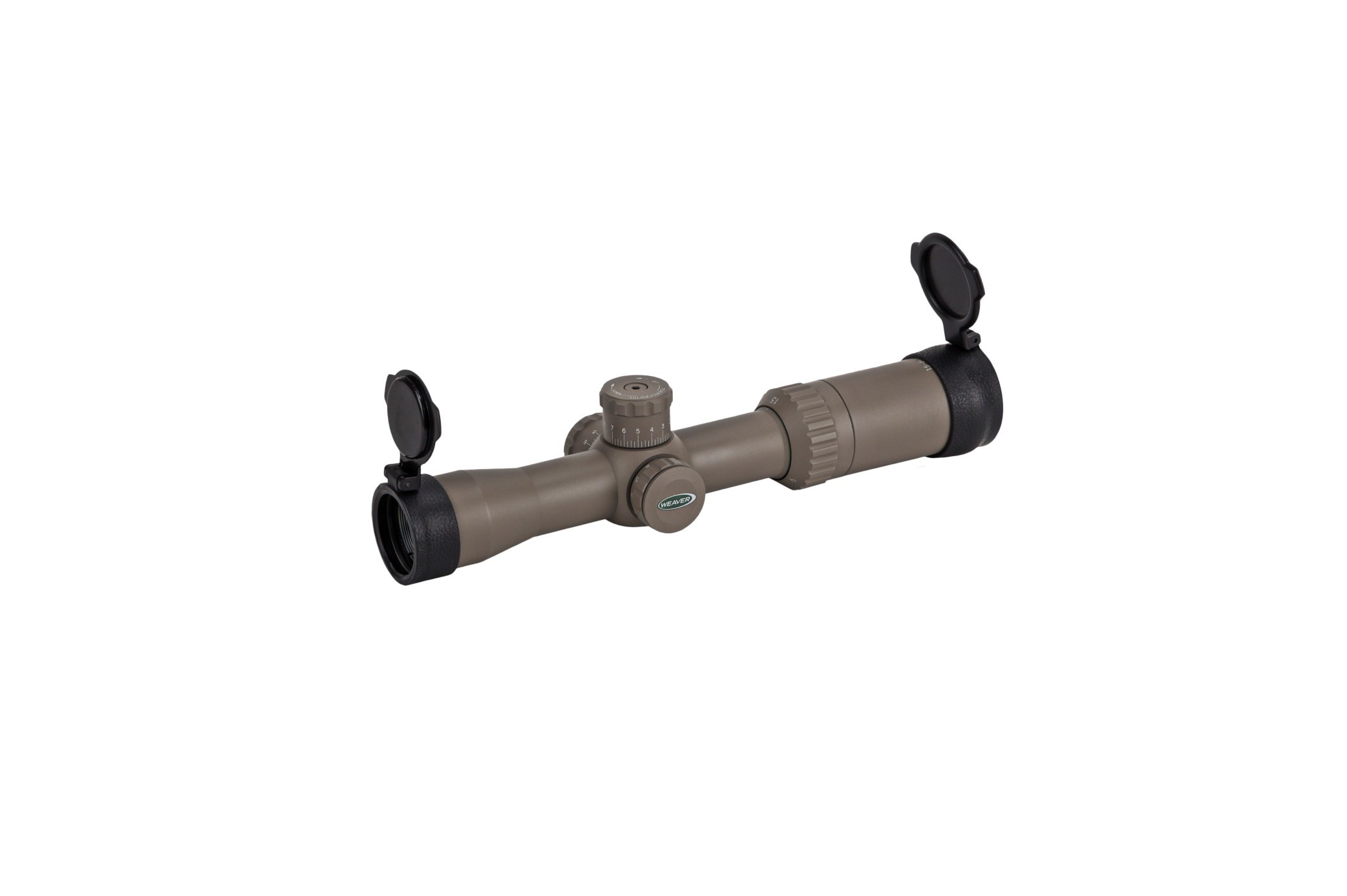 